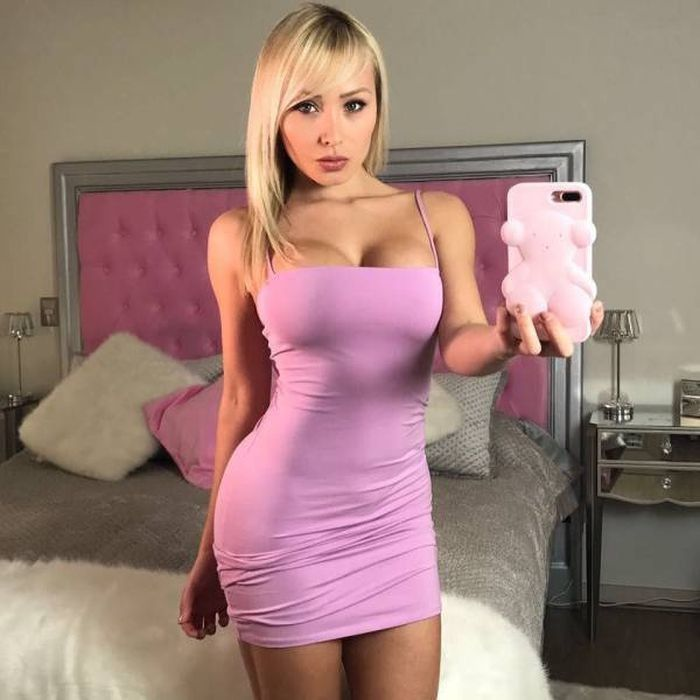 MY ID:23JD3N3842763unsubscribeENTER MY PAGELet's start a conversation through the webcam now I'm online and miss keep me company!